  Name:____________________ class: ____ number: ___○○ makes me ○○Write about these pictures: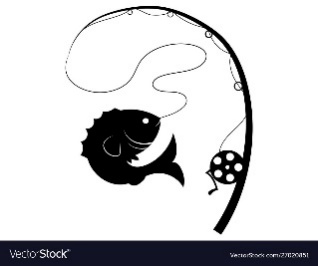 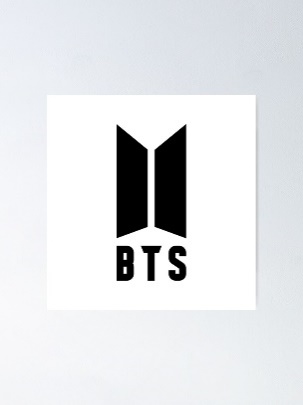 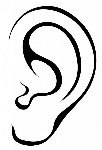 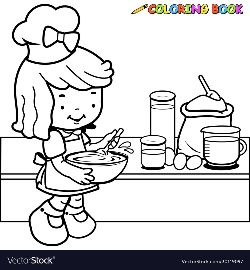 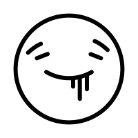 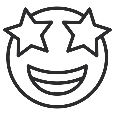 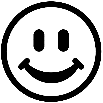 __________________________________________________________________________________________________________________________________________________________________________________________Write 3 original sentences:__________________________________________________________________________________________________________________________________________________________________________________________